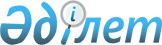 Об определении перечня должностей специалистов в области социального обеспечения, образования, культуры, спорта и ветеринарии, являющихся гражданскими служащими и работающих в сельской местности
					
			Утративший силу
			
			
		
					Постановление акимата Джангельдинского района Костанайской области от 17 августа 2015 года № 128. Зарегистрировано Департаментом юстиции Костанайской области 25 августа 2015 года № 5837. Утратило силу постановлением акимата Джангельдинского района Костанайской области от 26 января 2016 года № 14

      Сноска. Утратило силу постановлением акимата Джангельдинского района Костанайской области от 26.01.2016 № 14 (вводится в действие со дня подписания).      В соответствии со статьей 18, пунктом 3 статьи 238 Трудового Кодекса Республики Казахстан от 15 мая 2007 года, акимат Джангельдинского района ПОСТАНОВЛЯЕТ:



      1. Определить перечень должностей специалистов в области социального обеспечения, образования, культуры, спорта и ветеринарии, являющихся гражданскими служащими и работающих в сельской местности согласно приложению.



      2. Признать утратившим силу постановление акимата Джангельдинского района от 11 апреля 2014 года № 97 "Об определении перечня должностей специалистов в области социального обеспечения, образования, культуры и ветеринарии являющимся гражданскими служащими и работающим в сельской местности, имеющих право на повышенные не менее чем на двадцать пять процентов должностные оклады и тарифные ставки по сравнению с окладами и ставками гражданских служащих, занимающихся этими видами деятельности в городских условиях за счет средств районного бюджета" (зарегистрировано в Реестре государственной регистрации нормативных правовых актов за № 4650, опубликовано 27 мая 2014 года в районной газете "Біздің Торғай").



      3. Контроль за исполнением настоящего постановления возложить на заместителя акима района Бидашева Д.С.



      4. Настоящее постановление вводится в действие по истечении десяти календарных дней после дня его первого официального опубликования.      Аким района                                А. Кенжегарин      СОГЛАСОВАНО:      Секретарь Джангельдинского

      районного маслихата

      ________________ С. Нургазин

Приложение         

к постановлению акимата   

Джангельдинского района   

от 17 августа 2015 года № 128  Перечень должностей специалистов в

области социального обеспечения, образования,

культуры, спорта и ветеринарии, являющихся

гражданскими служащими и работающих в

сельской местности

      1. Должности специалистов социального обеспечения:

      1) социальный работник по уходу.



      2. Должности специалистов образования:

      1) директор школы;

      2) заместитель директора по учебной работе;

      3) заместитель директора по воспитательной работе;

      4) заведующий интернатом;

      5) руководитель дошкольного государственного учреждения и казенного предприятия;

      6) учителя всех специальностей организаций образования;

      7) социальный педагог;

      8) педагог-психолог;

      9) педагог дополнительного образования;

      10) педагог-организатор;

      11) воспитатель;

      12) музыкальный руководитель;

      13) старший вожатый, вожатый;

      14) инструктор по физической культуре;

      15) методист;

      16) медицинская сестра;

      17) заведующий библиотекой;

      18) библиотекарь;

      19) логопед;

      20) преподаватель - организатор начальной военной подготовке;

      21) хореограф;

      22) мастер производстенного обучения.



      3. Должности специалистов культуры:

      1) руководитель государственного учреждения и казенного предприятия;

      2) культорганизатор;

      3) художник;

      4) библиотекарь;

      5) артист;

      6) режиссер;

      7) методист;

      8) библиограф;

      9) художественный руководитель;

      10) хореограф;

      11) механик.



      4. Должности специалистов спорта:

      1) руководитель государственного учреждения и казенного предприятия;

      2) заместитель руководителя государственного учреждения и казенного предприятия;

      3) медицинская сестра;

      4) старший тренер, тренер.



      5. Должности специалистов ветеринарии:

      1) ветеринарный врач;

      2) ветеринарный фельдшер.
					© 2012. РГП на ПХВ «Институт законодательства и правовой информации Республики Казахстан» Министерства юстиции Республики Казахстан
				